チーター電池キットのワニクリップコードの繋ぎ方：※裏側が見えるように、鏡が立ててあります。※1～9本の場合の、使い方です。10本ではeneloop 12V、乾電池15Vです。※乾電池の場合、なだらかに電圧が下がりますので、本数を増やすことで対処できます。※簡単そうに思えますが、意外と難しいので、この方法でご使用ください。1本の場合：	2本の場合：	3本の場合：eneloop 1.2V、乾電池1.5V	eneloop 2.4V、乾電池3.0V	eneloop 3.6V、乾電池4.5V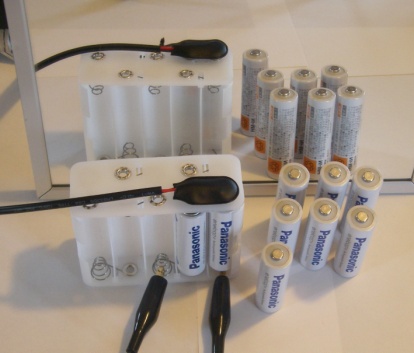 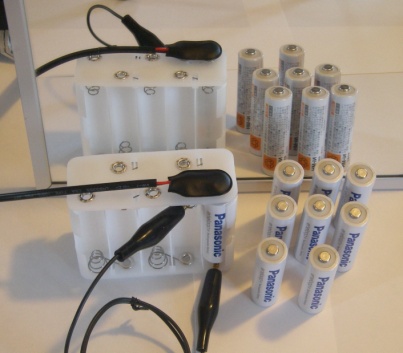 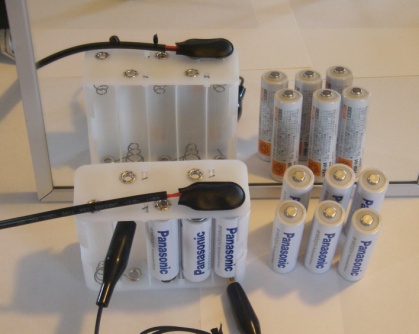 4本の場合：	5本の場合：	6本の場合：eneloop 4.8V、乾電池6.0V	eneloop 6.0V、乾電池7.5V	eneloop 7.2V、乾電池9.0V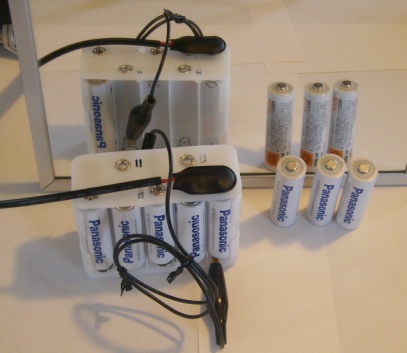 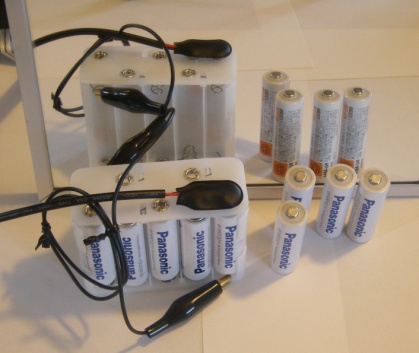 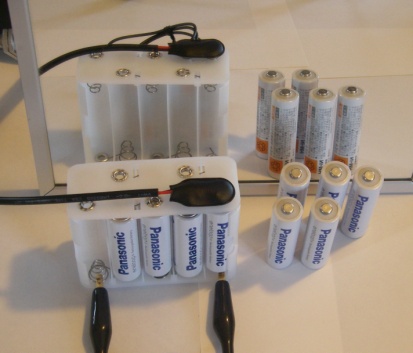 7本の場合：	8本の場合：	9本の場合：eneloop 8.4V、乾電池10.5V	eneloop 9.6V、乾電池12V	eneloop10.8V、乾電13.5V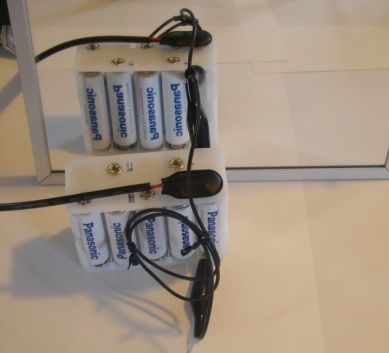 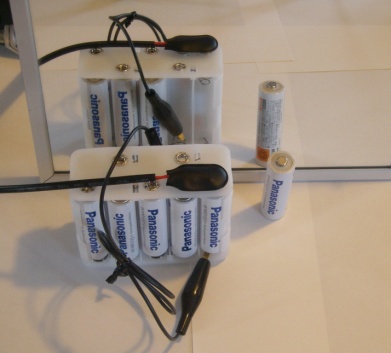 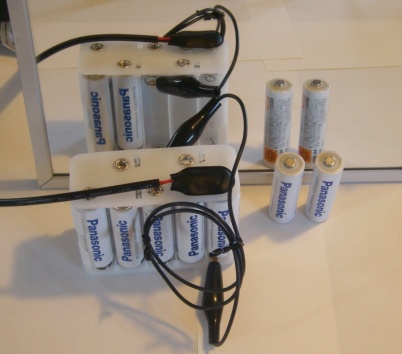 